ACTA DE EVALUACIÓN DE CANDIDATOS CONVOCATORIA ESTÍMULO A ESTUDIANTESConvocatoria Auxiliar de Pregrado - Proyecto INV-DER-3435-3ACTA DE EVALUACIÓN DE CANDIDATOS CONVOCATORIA ESTÍMULO A ESTUDIANTESConvocatoria Auxiliar de Pregrado - Proyecto INV-DER-3435-3ACTA DE EVALUACIÓN DE CANDIDATOS CONVOCATORIA ESTÍMULO A ESTUDIANTESConvocatoria Auxiliar de Pregrado - Proyecto INV-DER-3435-3ACTA DE EVALUACIÓN DE CANDIDATOS CONVOCATORIA ESTÍMULO A ESTUDIANTESConvocatoria Auxiliar de Pregrado - Proyecto INV-DER-3435-3ACTA DE EVALUACIÓN DE CANDIDATOS CONVOCATORIA ESTÍMULO A ESTUDIANTESConvocatoria Auxiliar de Pregrado - Proyecto INV-DER-3435-3ACTA DE EVALUACIÓN DE CANDIDATOS CONVOCATORIA ESTÍMULO A ESTUDIANTESConvocatoria Auxiliar de Pregrado - Proyecto INV-DER-3435-3ACTA DE EVALUACIÓN DE CANDIDATOS CONVOCATORIA ESTÍMULO A ESTUDIANTESConvocatoria Auxiliar de Pregrado - Proyecto INV-DER-3435-3CÓDIGO DEL PROYECTO CÓDIGO DEL PROYECTO CÓDIGO DEL PROYECTO CÓDIGO DEL PROYECTO INVDER3435INVDER3435INVDER3435TÍTULO DEL PROYECTO TÍTULO DEL PROYECTO TÍTULO DEL PROYECTO TÍTULO DEL PROYECTO La regla de la razón como criterio de ponderación en prácticas de paralelismo consciente en ColombiaLa regla de la razón como criterio de ponderación en prácticas de paralelismo consciente en ColombiaLa regla de la razón como criterio de ponderación en prácticas de paralelismo consciente en ColombiaNOMBRE COMPLETO DEL INVESTIGADOR.NOMBRE COMPLETO DEL INVESTIGADOR.NOMBRE COMPLETO DEL INVESTIGADOR.NOMBRE COMPLETO DEL INVESTIGADOR.ANDREA ALARCON PEÑAANDREA ALARCON PEÑAANDREA ALARCON PEÑA1. TIPO DE VINCULACIÓN:1. TIPO DE VINCULACIÓN:ASISTENTE GRADUADO____ESTUDIANTE AUXILIAR DE PREGRADO    XESTUDIANTE AUXILIAR DE POSGRADO ____ASISTENTE GRADUADO____ESTUDIANTE AUXILIAR DE PREGRADO    XESTUDIANTE AUXILIAR DE POSGRADO ____ASISTENTE GRADUADO____ESTUDIANTE AUXILIAR DE PREGRADO    XESTUDIANTE AUXILIAR DE POSGRADO ____ASISTENTE GRADUADO____ESTUDIANTE AUXILIAR DE PREGRADO    XESTUDIANTE AUXILIAR DE POSGRADO ____ASISTENTE GRADUADO____ESTUDIANTE AUXILIAR DE PREGRADO    XESTUDIANTE AUXILIAR DE POSGRADO ____2. PERFIL2. PERFIL2. PERFIL2. PERFIL2. PERFIL2. PERFIL2. PERFILEstudiante activo del programa de Derecho de la UMNG preferiblemente con experiencia en participación en semilleros de investigación (requisito no excluyente) y gusto por el derecho privado. Debe tener competencias en investigación y para el proceso de búsqueda, recopilación y sistematización de la información asociada al tema del proyecto, con habilidades en lectoescritura, manejo de herramientas informáticas (Word, Excel, bases de datos), excelente redacción y capacidad de trabajo autónomo y en equipo; con compromiso académico e investigativo y puntualidad en el cumplimiento de las labores designadas.Estudiante activo del programa de Derecho de la UMNG preferiblemente con experiencia en participación en semilleros de investigación (requisito no excluyente) y gusto por el derecho privado. Debe tener competencias en investigación y para el proceso de búsqueda, recopilación y sistematización de la información asociada al tema del proyecto, con habilidades en lectoescritura, manejo de herramientas informáticas (Word, Excel, bases de datos), excelente redacción y capacidad de trabajo autónomo y en equipo; con compromiso académico e investigativo y puntualidad en el cumplimiento de las labores designadas.Estudiante activo del programa de Derecho de la UMNG preferiblemente con experiencia en participación en semilleros de investigación (requisito no excluyente) y gusto por el derecho privado. Debe tener competencias en investigación y para el proceso de búsqueda, recopilación y sistematización de la información asociada al tema del proyecto, con habilidades en lectoescritura, manejo de herramientas informáticas (Word, Excel, bases de datos), excelente redacción y capacidad de trabajo autónomo y en equipo; con compromiso académico e investigativo y puntualidad en el cumplimiento de las labores designadas.Estudiante activo del programa de Derecho de la UMNG preferiblemente con experiencia en participación en semilleros de investigación (requisito no excluyente) y gusto por el derecho privado. Debe tener competencias en investigación y para el proceso de búsqueda, recopilación y sistematización de la información asociada al tema del proyecto, con habilidades en lectoescritura, manejo de herramientas informáticas (Word, Excel, bases de datos), excelente redacción y capacidad de trabajo autónomo y en equipo; con compromiso académico e investigativo y puntualidad en el cumplimiento de las labores designadas.Estudiante activo del programa de Derecho de la UMNG preferiblemente con experiencia en participación en semilleros de investigación (requisito no excluyente) y gusto por el derecho privado. Debe tener competencias en investigación y para el proceso de búsqueda, recopilación y sistematización de la información asociada al tema del proyecto, con habilidades en lectoescritura, manejo de herramientas informáticas (Word, Excel, bases de datos), excelente redacción y capacidad de trabajo autónomo y en equipo; con compromiso académico e investigativo y puntualidad en el cumplimiento de las labores designadas.Estudiante activo del programa de Derecho de la UMNG preferiblemente con experiencia en participación en semilleros de investigación (requisito no excluyente) y gusto por el derecho privado. Debe tener competencias en investigación y para el proceso de búsqueda, recopilación y sistematización de la información asociada al tema del proyecto, con habilidades en lectoescritura, manejo de herramientas informáticas (Word, Excel, bases de datos), excelente redacción y capacidad de trabajo autónomo y en equipo; con compromiso académico e investigativo y puntualidad en el cumplimiento de las labores designadas.Estudiante activo del programa de Derecho de la UMNG preferiblemente con experiencia en participación en semilleros de investigación (requisito no excluyente) y gusto por el derecho privado. Debe tener competencias en investigación y para el proceso de búsqueda, recopilación y sistematización de la información asociada al tema del proyecto, con habilidades en lectoescritura, manejo de herramientas informáticas (Word, Excel, bases de datos), excelente redacción y capacidad de trabajo autónomo y en equipo; con compromiso académico e investigativo y puntualidad en el cumplimiento de las labores designadas.3. CRITERIOS DE EVALUACIÓN3. CRITERIOS DE EVALUACIÓN3. CRITERIOS DE EVALUACIÓN3. CRITERIOS DE EVALUACIÓN3. CRITERIOS DE EVALUACIÓN3. CRITERIOS DE EVALUACIÓN3. CRITERIOS DE EVALUACIÓNNOMBRE CANDIDATO 1: IVONNE NATALIA BOHORQUEZ NEVANOMBRE CANDIDATO 1: IVONNE NATALIA BOHORQUEZ NEVANOMBRE CANDIDATO 1: IVONNE NATALIA BOHORQUEZ NEVANOMBRE CANDIDATO 1: IVONNE NATALIA BOHORQUEZ NEVANOMBRE CANDIDATO 1: IVONNE NATALIA BOHORQUEZ NEVANOMBRE CANDIDATO 1: IVONNE NATALIA BOHORQUEZ NEVANOMBRE CANDIDATO 1: IVONNE NATALIA BOHORQUEZ NEVAREQUISITOSCRITERIOS DE CLASIFICACIÓNCRITERIOS DE CLASIFICACIÓNCRITERIOS DE CLASIFICACIÓNCRITERIOS DE CLASIFICACIÓNCRITERIOS DE CLASIFICACIÓNCALIFICACIÓN CUALITATIVA(Cumple/Rechazado)DE HABILITACIÓNDocumentos a presentar por el candidato: La postulación deberá contener TODOS los documentos exigidos en _________Documentos a presentar por el candidato: La postulación deberá contener TODOS los documentos exigidos en _________Documentos a presentar por el candidato: La postulación deberá contener TODOS los documentos exigidos en _________Documentos a presentar por el candidato: La postulación deberá contener TODOS los documentos exigidos en _________Documentos a presentar por el candidato: La postulación deberá contener TODOS los documentos exigidos en _________CumpleDE HABILITACIÓNPerfil del candidato: El candidato debe cumplir con el perfil requerido por la Universidad en la presente invitación. En caso de no cumplir con dichas condiciones incurrirá en causal de rechazo.Perfil del candidato: El candidato debe cumplir con el perfil requerido por la Universidad en la presente invitación. En caso de no cumplir con dichas condiciones incurrirá en causal de rechazo.Perfil del candidato: El candidato debe cumplir con el perfil requerido por la Universidad en la presente invitación. En caso de no cumplir con dichas condiciones incurrirá en causal de rechazo.Perfil del candidato: El candidato debe cumplir con el perfil requerido por la Universidad en la presente invitación. En caso de no cumplir con dichas condiciones incurrirá en causal de rechazo.Perfil del candidato: El candidato debe cumplir con el perfil requerido por la Universidad en la presente invitación. En caso de no cumplir con dichas condiciones incurrirá en causal de rechazo.Incumple / RechazadoX semestreSu vinculación no podría extenderse al I semestre de 2022DE HABILITACIÓNCumplimiento de los requisitos mínimos exigibles: El candidato debe cumplir con los requisitos mínimos exigibles. En caso de no cumplir con dichas condiciones incurrirá en causal de rechazo.Cumplimiento de los requisitos mínimos exigibles: El candidato debe cumplir con los requisitos mínimos exigibles. En caso de no cumplir con dichas condiciones incurrirá en causal de rechazo.Cumplimiento de los requisitos mínimos exigibles: El candidato debe cumplir con los requisitos mínimos exigibles. En caso de no cumplir con dichas condiciones incurrirá en causal de rechazo.Cumplimiento de los requisitos mínimos exigibles: El candidato debe cumplir con los requisitos mínimos exigibles. En caso de no cumplir con dichas condiciones incurrirá en causal de rechazo.Cumplimiento de los requisitos mínimos exigibles: El candidato debe cumplir con los requisitos mínimos exigibles. En caso de no cumplir con dichas condiciones incurrirá en causal de rechazo.Incumple / RechazadoEstudiante de X semestre Su vinculación en 2022 no se produciría en condición de estudiante  CRITERIOS DE DESEMPATE CRITERIOS DE DESEMPATE CRITERIOS DE DESEMPATE CRITERIOS DE DESEMPATE CRITERIOS DE DESEMPATE CRITERIOS DE DESEMPATE CRITERIOS DE DESEMPATECriterio 1: Criterio 1: Criterio 1: Criterio 1: Criterio 1: Criterio 1: Criterio 1: Criterio 2:Criterio 2:Criterio 2:Criterio 2:Criterio 2:Criterio 2:Criterio 2:CALIFICACIÓN TOTAL:CALIFICACIÓN TOTAL:CALIFICACIÓN TOTAL:CALIFICACIÓN TOTAL:CALIFICACIÓN TOTAL:CALIFICACIÓN TOTAL:CALIFICACIÓN TOTAL:ADMITIDOADMITIDOADMITIDOSI: SI: NO:    XNO:    XCANDIDATO ELEGIDO: NingunoCANDIDATO ELEGIDO: NingunoCANDIDATO ELEGIDO: NingunoCALIFICACIÓN OBTENIDA:CALIFICACIÓN OBTENIDA:CALIFICACIÓN OBTENIDA:OBSERVACIONES:  La primera estudiante cursa X semestre por lo que su vinculación en 2022, de acuerdo al cronograma, no podría producirse de acuerdo a las exigencias de la Convocatoria. Se declara desierta y se publicita de nuevo.OBSERVACIONES:  La primera estudiante cursa X semestre por lo que su vinculación en 2022, de acuerdo al cronograma, no podría producirse de acuerdo a las exigencias de la Convocatoria. Se declara desierta y se publicita de nuevo.OBSERVACIONES:  La primera estudiante cursa X semestre por lo que su vinculación en 2022, de acuerdo al cronograma, no podría producirse de acuerdo a las exigencias de la Convocatoria. Se declara desierta y se publicita de nuevo.Ciudad y fecha: Bogotá, 1 de octubre de 2021Hora:  7:00 Lugar: BogotáFirma,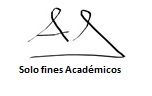 ______________________________________Andrés González Serrano DIRECTOR CENTRO DE INVESTIGACIONESProyecto de Investigación (INVDER3430)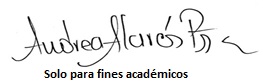 _________________________________Andrea Alarcón Peña INVESTIGADOR/A PRINCIPALProyecto de Investigación (INVDER3435)Firma,______________________________________Andrés González Serrano DIRECTOR CENTRO DE INVESTIGACIONESProyecto de Investigación (INVDER3430)_________________________________Andrea Alarcón Peña INVESTIGADOR/A PRINCIPALProyecto de Investigación (INVDER3435)Firma,______________________________________Andrés González Serrano DIRECTOR CENTRO DE INVESTIGACIONESProyecto de Investigación (INVDER3430)_________________________________Andrea Alarcón Peña INVESTIGADOR/A PRINCIPALProyecto de Investigación (INVDER3435)